ГАЗ-322121 "ГАЗель" 4х2 4-дверный специализированный заднеприводный микроавтобус для перевозки детей, мест: детских 9/10, сопровождающих 2, полный вес 3.25 тн, ЗМЗ 89-110 лс, 60 км/час, г. Нижний Новгород с 2008 г.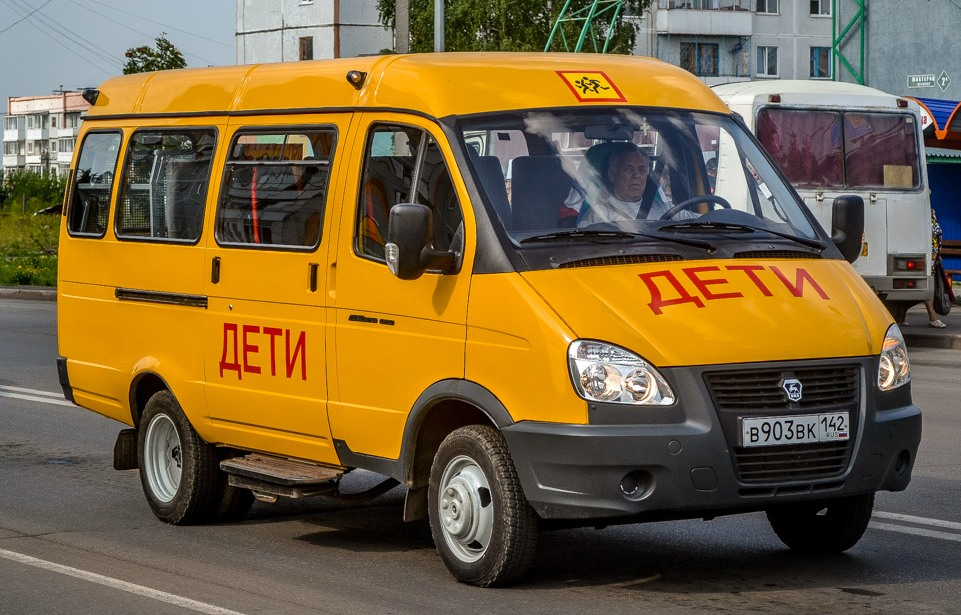  Школьный автобус предназначен для перевозок детей к школам, колледжам, лицеям и прочим учебным заведениям. Кроме того, его можно использовать для экскурсионных поездок, поездок на олимпиады и прочие мероприятия. Основной областью применения школьных автобусов в России является обслуживание малонаселённой местности — в основном сельской. Школьные автобусы в этом случае позволяют исключить малокомплектные школы в небольших населённых пунктах. Дети из отдалённых населённых пунктов подвозятся в школу более крупного населённого пункта. Первым прототипом этого вида транспорта можно считать гужевую повозку – вид транспорта, который движется благодаря животному. Впервые они начали массово перевозить детей в учебное заведение в первой половине XIX века в Лондоне. Вместительность этих повозок была крайне небольшой. Позволить себе ездить на ней могли далеко не все. На ней перевозили детей достаточно богатых родителей. Через несколько десятков лет появился первый автомобиль. Немного позже были разработаны первые школьные автобусы. Внешне они очень сильно отличались от современных автобусов. Вместо крыши было брезентовое накрытие, а вместо удобных и мягких кресел были скамьи. Более или менее похожими на современный транспорт они стали только в 30-х годах XX века. Существует ряд требований к производству школьных автобусов. Яркая окраска, сиденья меньшего размера, чем у взрослых, небольшая высота ступенек на входе-выходе, наличие специального отсека для портфелей, сумок, рюкзаков, наличие специального отдельного места для взрослого сопровождающего группы детей – главные требования к разработчикам школьных автобусов. Также существует ряд правил и норм, которые должны выполняться при эксплуатации автобуса и перевозке детей. В России до 1999 года не было специальных технических требований к автобусам, предназначенных для перевозки детей. Для этих целей использовались обычные автобусы, на которые лишь устанавливались опознавательные знаки «перевозка детей». В 1999-м году был принят ГОСТ Р 51160-98 «Автобусы для перевозки детей. Технические требования». Массово школьные автобусы стали закупаться с 2001 года, в рамках федеральной программы «Школьный автобус». Сейчас поставка школьных автобусов в школы проходит в рамках приоритетного национального проекта «Образование». Школьные автобусы в зависимости от длины и вместимости принято делить на 4 класса. Машины для перевозки детей особо малого класса, могут иметь колесную формулу 4х2 и 4х4. Основными прототипами здесь являются модели ГАЗ-3221 и УАЗ-3962, отличающийся повышенной проходимостью. Базовыми моделями малого класса для постройки школьных автобусов являются ПАЗ-32053-70, ПАЗ-32053-77, ПАЗ320470-03, ПАЗ-320370-08 и «Волжанин Ситиритм». Эти машины рассчитаны на перевозку от 15 до 25 пассажиров и отличаются хорошей геометрической проходимостью. Средний класс автобусов для перевозки детей базируется на достаточно современных и комфортабельных моделях, например КАвЗ-4238-05 «Аврора». Диапазон вместимости таких машин — от 22 до 38 человек. Школьные автобусы большого размерного класса, могут базироваться практически на любой серийно выпускаемой городской модели (ЛиАЗ, НефАЗ или «Волжанин») при условии четырехрядной планировки салона и наличия двух дверей. Вместимость таких автобусов — до 50 человек. Характерным примером является модель ЛиАЗ-525626-20 на 42 посадочных места, 2 из которых предназначены для взрослых сопровождающих.  Комплектация автомобиля «Школьный автобус Газель»Варианты компоновки салона школьного автобуса на базе ГазельПримечание: Количество мест - это места в салоне + места рядом с водителем (в кабине) + место водителя Размеры детского сидения: Длина: 500 мм Ширина: 350 мм Глубина: 350 ммБазовый автомобиль ГАЗ 3221 Газель«ГАЗель» ГАЗ-3221 первого поколения построена на базе фургона ГАЗ-2705, что хорошо прослеживается по контурам автомобиля. ГАЗ-3221, в отличие от фургона, снабжен остеклением по всему контуру кузова со сдвижными форточками, а также четырьмя дверями – две спереди, одна сдвижная по правому борту и задняя распашная, открывающаяся на 180 градусов. Дизайн ГАЗ-3221 ничем примечательным не выделяется и выполнен по привычным канонам «ГАЗели». Рестайлинг ГАЗ-3221 проходил одновременно с остальными моделями, так что микроавтобус получил и свежую решетку радиатора, и каплевидные фары, и крупные боковые зеркала. ГАЗ-3221 послужил базовой моделью для разработки и производства широкой линейки автомобилей данного класса.1Цвет кузова - желтый2Цветографическое оформление кузова "ДЕТИ"3Термошумоизоляция салона4Отделка салона: композитная панель + формованный пластик 5Напольное покрытие: автолин (цвет: черный, серый)6Остекление салона по периметру прозрачное7Освещение салона (4 светильника-плафона)8Аварийно-вентиляционный люк9Место для размещения вещей10Задний фонарь наружного освещения над задними распашными дверьми для освещения прилегающей территории11Поручни в салоне автомобиля12Наружное освещение боковой двери13Отопитель салона, работающий от системы охлаждения двигателя14Розетка 12 V - 1 шт15Сидения с низкой спинкой, обшивка ткань, не откидывающиеся. (сиденья с 3-х точечными ремнями безопасности) 16Подножка боковой двери17Устройство, препятствующее началу движения автобуса при открытой или не полностью закрытой двери двери18Ограничитель скорости движения автомобиля до 60 км/ч19Устройство, обеспечивающее автоматическую подачу звукового сигнала при движении задним ходом20Рабочее место водителя оборудовано звуковым и световым сигналами о необходимости остановки, включаемыми с мест размещения детей21Внутреннее и наружное громкоговорящее устройство у водителя.22В каждом поперечном ряду сидений предусмотрена сигнальная кнопка "Просьба об остановке".23Алюминиевые пороги по периметру салона с гидроизоляцией швов24Салонное зеркало заднего вида.25Молоточек для аварийного выхода26Огнетушитель - 2 шт.27Аптечка - 2 шт.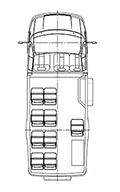 Вариант 1.Количество мест: 9 + 2 + 1 Стеллаж для ручной клади и багажа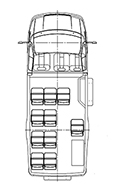 Вариант 2.Количество мест: 10 + 2 + 1 Стеллаж для ручной клади и багажаКолея передних колёс (мм)1700Колёсная база (мм)2900Высота (мм)2200Ширина (мм)2075Колея задних колёс (мм)1560Дорожный просвет (мм)170Допустимая полная масса (кг)3225Снаряженная масса (кг)2260Длина (мм)5700Диаметр цилиндра (мм)100Количество клапанов на цилиндр2Количество цилиндров4Ход поршня (мм)92Максимальный крутящий момент (Н•м)220.5Обороты максимального крутящего момента, макс. (об/мин)2500Обороты максимальной мощности, макс. (об/мин)4000Тип впускаИнжекторКонфигурация двигателяРядныйМощность двигателя (л.с.)107Объём двигателя (см3)2890Тип двигателяБензиновыйКоличество ступеней5ПриводЗаднийКоробка передачМеханикаЗадние тормозаБарабанныеПередние тормозаДисковыеЗадняя подвескаЗависимая, рессорная, с телескопическими амортизаторамиПередняя подвескаЗависимаяРасход топлива в смешанном цикле (л/100 км)13Объём топливного бака (л)70Максимальная скорость (км/ч)130Рекомендуемое топливоАИ-92Диаметр разворота (м)11Усилитель руляГидроусилитель